Управление образования администрации 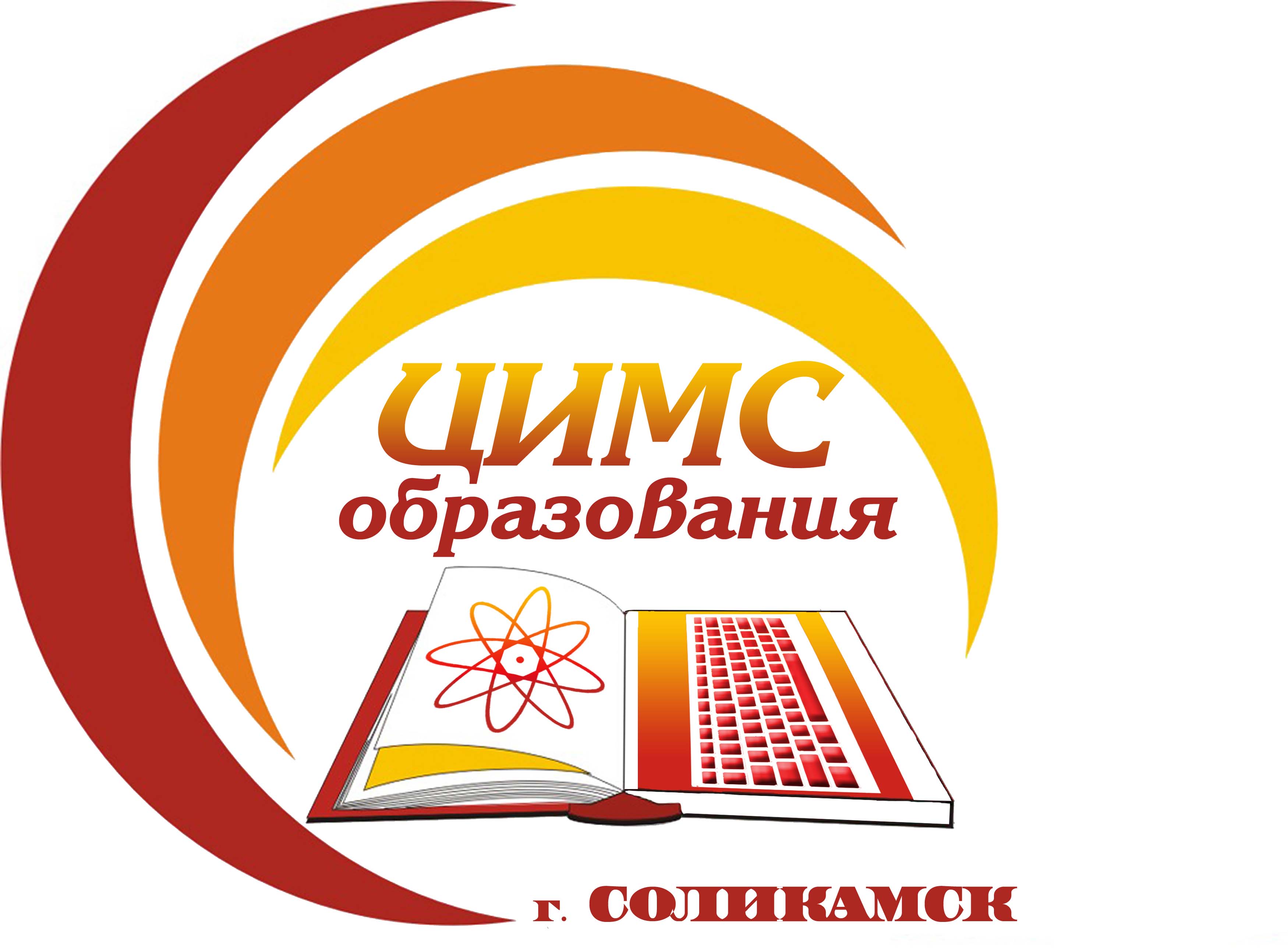 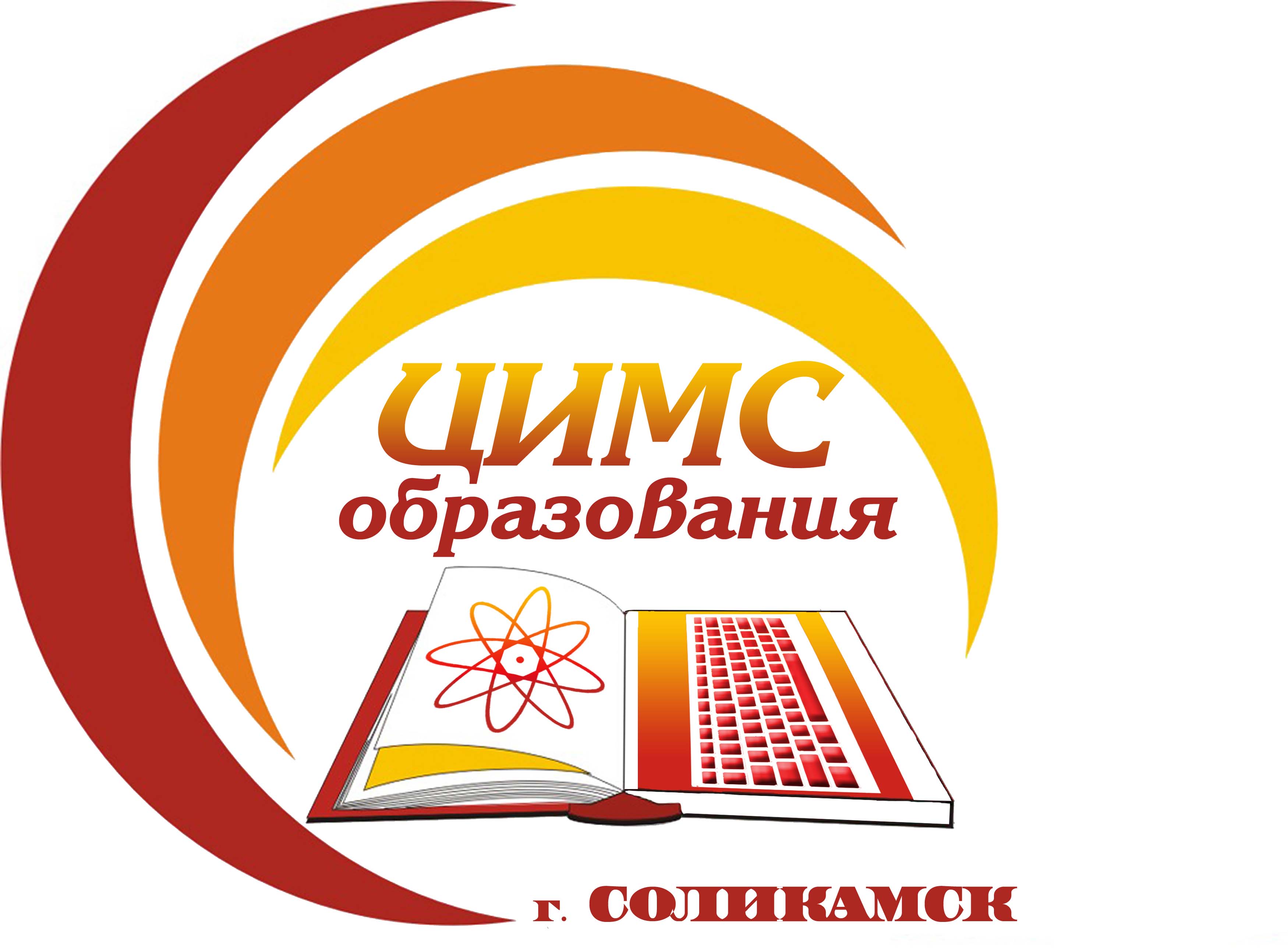 Соликамского городского округа Пермского краяМуниципальное бюджетное учреждение «Центр информационно-методического сопровождения образования при управлении образования администрации Соликамского городского округа»618551, Пермский край, г. Соликамск, ул. 20-летия Победы, д.10Тел./факс: 8 (34-253) 3-45-46,  E-mail: cimso@solkam.ruОКПО 37021534,  ИНН/КПП5919015940/591901001Уважаемые   руководители!В соответствии с письмом ОГИБДД Отдела МВД России по Соликамскому городскому округу от 16.12.2021 г. №10/59588 направляем информацию о состоянии детского дорожно-транспортного травматизма за 11 месяцев текущего года.По итогам 11 месяцев 2021года на территории Пермского края зарегистрировано 230 ДТП с участием несовершеннолетних в возрасте до 16 лет, которых 16 детей погибло и 232 ребенка получили травмы различной степени тяжести.На территории Соликамского городского округа за 11месяцев текущего года зарегистрировано 6 дорожно-транспортных происшествий, в результате которых 6 несовершеннолетних получили ранения. За 11 месяцев 2021 года – все ДТП произошли по вине водителей, однако 13  декабря 2021 года зарегистрировано дорожно-транспортное происшествие, произошедшее по неосторожности несовершеннолетнего. 13 декабря 2021 года в дневное время на проезжей части по ул. 20-летия Победы двигался автомобиль марки «Лада Веста» под управлением водителя 1996 г.р., который в районе дома № 150 допустил наезд на пешехода 2012 г.р. Юный пешеход  играл с друзьями на пешеходном тротуаре вблизи проезжей части и в нарушение п.4.3 ПДД РФ (пешеходы должны  переходить дорогу по пешеходным переходам) выбежал на проезжую часть в неустановленном месте, вблизи нерегулируемого пешеходного перехода. В результате дорожно-транспортного происшествия несовершеннолетний получил телесные повреждения, госпитализирован.Просим организовать выполнение следующих мероприятий:Разместить на сайтах, официальных страницах социальных сетей образовательных учреждений информацию о проведении на территории Соликамского городского округа профилактического мероприятия «Зимние каникулы» с размещением рекомендаций о соблюдении правил дорожного движения в период новогодних каникул, о необходимости использования светоотражающих элементов на одежде детей, правилах перевозки детей в автотранспорте.Перед наступлением новогодних каникул провести с обучающимися  беседы, инструктажи о безопасном поведении на дорогах. Включить в повестки родительских собраний вопросы безопасности дорожного движения.Организовать проведение мероприятий по профилактике ДДТТ с участием отрядов ЮИД, родительской общественности, родительских патрулей, с привлечением сотрудников ОГИБДД Отдела МВД России по Соликамскому городскому округу.Рассмотреть возможность подписки на издания «Добрая Дорога Детства», «Stop газета».Приложения: на 2л. в 1экз.Директор МБУ «ЦИМС образования»                                       Т.А. ЛаздовскаяО.А. Белкина8 (34 253)3 43 54Приложение 1Игры у дороги опасны13 декабря 2021 года в дневное время на проезжей части по ул. 20-летия Победы двигался автомобиль марки «Лада Веста» под управлением водителя 1996 г.р., который в районе дома № 150 допустил наезд на пешехода 2012 г.р. Юный пешеход  играл с друзьями на пешеходном тротуаре вблизи проезжей части и в нарушение п.4.3 ПДД РФ (пешеходы должны  переходить дорогу по пешеходным переходам) выбежал на проезжую часть в неустановленном месте, вблизи нерегулируемого пешеходного перехода. В результате дорожно-транспортного происшествия несовершеннолетний получил телесные повреждения, госпитализирован.Уважаемые родители!	Каждый из Вас желает видеть своих детей живыми и невредимыми. Многое в воспитании, сохранении жизни и здоровья детей зависит именно от вас. При формировании у ребенка навыков безопасного участия  в дорожном движении именно вы должны научить, показать и закрепить с детьми Правила дорожного движения. Кроме того, вы сами должны стать образцом примерного поведения для своего ребенка как пешеход, пассажир, водитель!	Повторите с детьми основные правила поведения на улице:При выходе из дома- обратите внимание ребенка на движение транспортных средств у подъезда и вместе с ним посмотрите, не приближается ли к вам автомобиль, мотоцикл, велосипед;- если у подъезда стоят автомобили или растут деревья, закрывающие обзор, то научите ребенка оглядываться по сторонам и выглядывать за препятствия.При движении по пешеходному тротуару- необходимо придерживаться правой стороны тротуара; взрослый сопровождающий должен находиться со стороны проезжей части, крепко держа ребенка за руку;- разъясните ребенку, что пешеходный тротуар не место для игр и забав, здесь необходимо быть предельно внимательным;- объясните ребенку, что если у него возникла необходимость перейти проезжую часть, то он должен найти глазами дорожный знак «Пешеходный переход», а затем внимательно перейти дорогу по дорожной разметке «Пешеходный переход».	При переходе проезжей части- переходить дорогу наискосок опасно, переходить необходимо только перпендикулярно и делается это для наилучшего наблюдения за автомобилями;- нельзя  торопиться при переходе проезжей части, это очень опасно;- при переходе проезжей части учите ребенка наблюдать за началом движения транспорта, а не подражать другим пешеходам; этот навык необходим ребенку при переходе проезжей части в группе людей;- приучите ребенка незамедлительно снимать капюшон, убирать наушники, телефон непосредственно перед переходом проезжей части, чтобы постоянно видеть и слышать движение транспорта; объясните ребенку об опасности разговоров по телефону при переходе через дорогу и сами не сопровождайте его посредством телефонных разговоров.	Было бы очень хорошо, если бы вы сами провожали и встречали детей из школы, особенно первоклассников. Если такой возможности нет, обязательно вместе ребенком продумайте самый безопасный путь в школу и домой. Пройдите с ребенком по нему и укажите на опасные участки. Объясните, почему и где надо быть особенно внимательным, как следить за движением транспорта. Составьте с ребенком его индивидуальный план, нарисуйте его и требуйте, чтобы ребенок его придерживался.Приложение 2Зима прекрасна, когда безопасна!                                                   Зима – это время  прекрасных зимних  забав и веселых игр. В зимний период дети большую часть времени проводят на улице и одна из самых  любимых детских забав – катание со снежных  горок.  Однако, такое казалось бы безобидное развлечение вызывает серьезные опасения, ведь в большинстве случаев горки расположены в  близи дорог,  либо  с выездом на них. Опыт прошлой зимы показал, что маленькие жители  нашего края активно используют для катания, часто с риском для своей жизни,  и огромные кучи снега, образовавшиеся после снегопадов.  В период Новогодних каникул  2020 - 2021 года  на территории Пермского края и Соликамского городского округа было выявлено и ликвидировано   немало  опасных  горок и скатов.           Напомним, что в целях недопущения роста детского дорожно-транспортного травматизма, обеспечения безопасности дорожного движения и правопорядка в период зимних школьных каникул на территории Соликамского городского округа в  период с 15 декабря 2021 года по 16 января 2022 года  проходит профилактическое мероприятие  «Зимние  каникулы».             В рамках мероприятия сотрудниками полиции будут проведены проверки улично-дорожной сети города  на предмет выявления несанкционированных горок и скатов, выходящих на проезжую часть. Кроме того, работа личного состава  Госавтоинспекции Соликамского городского округа  будет направлена на профилактику детского дорожного травматизма, на недопущение фактов  управления транспортными средствами несовершеннолетними водителями и водителями находящимися в состоянии алкогольного опьянения,  мониторинг использования населения города  светоотражающих элементов на одежде в темное время суток.            Уважаемые родители!   Задуматься о том, где и как  будут проводить  время ваши дети в Новогодние каникулы, находясь на улице. Заранее проговорите со своими детьми  о запрете катания с  «опасных горок», повторите правила перехода проезжей части, напомните  о запрете игры у проезжей части.              Уважаемые  жители нашего города! Не оставайтесь  равнодушными и безучастными в период зимних школьных каникул. Если Вы увидели детей, катающихся с таких горок, то сделайте им замечания и предупредите  их  об опасности  таких катаний. Если Вы знакомы с этими детьми, то  предупредите об этом их родителей и возможно  тогда одной трагедией будет меньше.             В случае обнаружения опасных горок, снежных валов и наледей, используемых детьми для игр, в целях их последующей ликвидации просим Вас сообщить  в службу экстренного реагирования «112», а также  в Отдел МВД России по Соликамскому городскому округу по телефонам «02», с мобильного «102» (звонок бесплатный) или «7-57-27», Отдел ГИБДД ОМВД России по Соликамскому городскому округу «7-80-90».       Сделать зимние игры и забавы детей безопасными – наша общая задача!#БезопаснаяЗима#БезопасныйСоликамск#БезопасныеГорки#ГосавтоинспекцияСоликамска«Подготовил»	Инспектор по пропаганде БДДОГИБДД ОМВД России по Соликамскому ГОкапитан полиции                                                                                             О.А. Тимофеева «Согласовано»Врио начальника ОГИБДД Отдела МВД России по Соликамскому ГОмайор  полиции                                                                                                               С.Л. Харламов                                                                        22.12.2021 г.22.12.2021 г.№ 568